NÁRODNÁ RADA SLOVENSKEJ REPUBLIKYIV. volebné obdobieČíslo: 1649/2008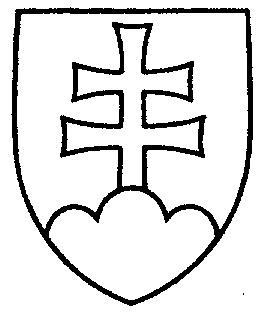 1187UZNESENIENÁRODNEJ RADY SLOVENSKEJ REPUBLIKYz 3. decembra 2008k návrhu poslancov Národnej rady Slovenskej republiky Dušana Jarjabka a Rafaela Rafaja na vydanie zákona, ktorým sa mení a dopĺňa zákon č. 212/1997 Z. z. o povinných výtlačkoch periodických publikácií, neperiodických publikácií a rozmnoženín audiovizuálnych diel v znení neskorších predpisov (tlač 795)Národná rada Slovenskej republikypo prerokovaní uvedeného návrhu zákona v druhom a treťom čítanís c h v a ľ u j enávrh poslancov Národnej rady Slovenskej republiky Dušana Jarjabka a Rafaela Rafaja na vydanie zákona, ktorým sa mení a dopĺňa zákon č. 212/1997 Z. z. o povinných výtlačkoch periodických publikácií, neperiodických publikácií a rozmnoženín audiovizuálnych diel v znení neskorších predpisov, v znení schválených pozmeňujúcich a doplňujúcich návrhov.  Pavol  P a š k a   v. r. predsedaNárodnej rady Slovenskej republikyOverovatelia:Monika  S m o l k o v á   v. r.Martin  K u r u c   v. r.